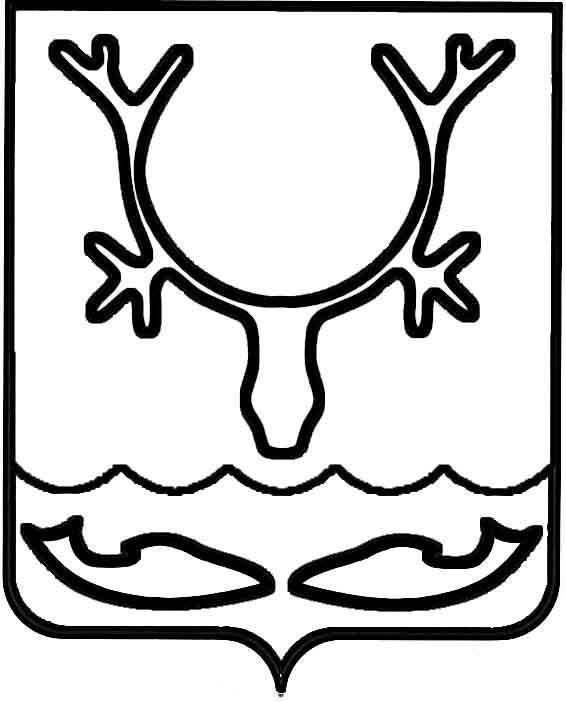 Администрация муниципального образования
"Городской округ "Город Нарьян-Мар"ПОСТАНОВЛЕНИЕО проведении капитального ремонта общего имущества в многоквартирных домах города Нарьян-Мара, собственники помещений 
в которых не приняли решение о проведении капитального ремонта общего имуществаНа основании части 6 статьи 189 Жилищного кодекса Российской Федерации, части 5 статьи 20 Закона НАО от 15.07.2013 № 77-оз "Об организации проведения капитального ремонта общего имущества в многоквартирных домах, расположенных на территории Ненецкого автономного округа", в целях реализации региональной программы капитального ремонта общего имущества в многоквартирных домах, расположенных на территории Ненецкого автономного округа, на 2014 - 2043 годы, утвержденной постановлением Администрации НАО от 01.04.2014 № 109-п, Администрация муниципального образования «Городской округ «Город Нарьян-Мар»ПОСТАНОВЛЯЕТ:1. Принять решение о проведении капитального ремонта общего имущества 
в многоквартирных домах, собственники помещений в которых формируют фонд капитального ремонта на счете регионального оператора и не приняли решение 
о проведении капитального ремонта общего имущества, в сроки, установленные региональной программой капитального ремонта общего имущества 
в многоквартирных домах, расположенных на территории Ненецкого автономного округа, на 2014 - 2043 годы (Приложение). 2. Муниципальному казенному учреждению «Управление городского хозяйства г. Нарьян-Мар» уведомить собственников помещений в многоквартирных домах, указанных в приложении к настоящему постановлению, о принятом решении.3. Контроль за исполнением настоящего постановления возложить 
на заместителя начальника Управления жилищно-коммунального хозяйства Администрации муниципального образования "Городской округ "Город 
Нарьян-Мар" А.Г. Чуклина.4. Настоящее постановление вступает в силу со дня его официального опубликования.Приложение к постановлению Администрации муниципального образование "Городского округа "Город Нарьян-Мар"от 28.06.2023 № 992Перечень многоквартирных домов, по которым принимается решение о проведении капитального ремонта в рамках реализации региональной программы капитального ремонта общего имущества в многоквартирных домах28.06.2023№992И.о. главы города Нарьян-Мара А.Н. Бережной№ п/пАдрес многоквартирных домовВиды работ 1г. Нарьян-Мар, пер. Северный, д. 9Ремонт фасадов;Утепление фасада при проведении работ по капитальному ремонту фасада.2г. Нарьян-Мар, ул. Заводская, д. 24Ремонт фасадов;Утепление фасада при проведении работ по капитальному ремонту фасада.3г. Нарьян-Мар, ул. Южная, д. 35Ремонт внутридомовых инженерных систем электроснабжения;ремонт внутридомовых инженерных систем газоснабжения;ремонт внутридомовых инженерных систем водоотведения;ремонт фасадов;утепление фасада при проведении работ по капитальному ремонту фасадаремонт, замена и утепление цокольного перекрытия;ремонт и утепление чердачного перекрытия.